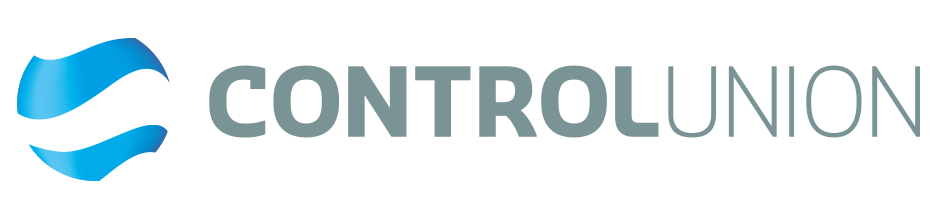 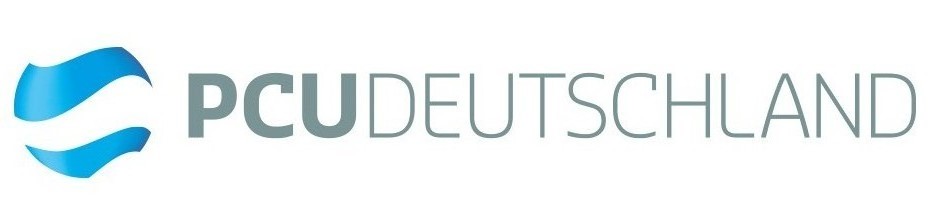 	Control Union Certifications Germany GmbH •  Dorotheastraße 30  •  10318  BerlinAPPLICATION FORM„Ohne Gentechnik“Production and Certification StandardPlease fill out this application form. Based on the information we will draw up a no-obligation offer for a contract.Company background (stage according to VLOG-Standard)  Site of the companyPlease mention all sites of your company which are considered for the certification program. For group or multisite-certificate: Please describe all objects including the administrative office. If there are changes of the certificate mention all the units and indicate which one is changed, added or withdrawn.3. Members of staff4. Products to be certified5. Certification6. Combination auditUndersigned declares to have completed this application form truthfully.Based on the above information, PCU will draw up a no-obligation offer for a contract.Please send to:Control Union Certifications Germany GmbHDorotheastraße 30, D-10318 Berlin
Tel:0049/ 30/ 50 96 988-0
Fax:0049/ 30/ 50 96 988-88
E-Mail: berlin@controlunion.com
Internet: http://www.controlunion-germany.com/NAME OF COMPANY APPLYING AND LEGAL STATUSADDRESS OF COMPANY(Street, post code, town)COMPANY’S LEGAL REPRESENTATIVE(Name of person and function)A COMPANY’S CONTACT PERSON(Complete if different from Legal Representative)TELEPHONE FAX NUMBER E-MAIL (and/or website)Company Registration NumberMembership numberStart of membership (date) Logistics (Part B) Transport of feed/food  Storage, handling of feed/food   Trade/drop shipping of feed/food Feed manufacturing (Part C) Feed manufacturing, processing     Mobile grinding and mixing facilities Matrix certification (Part D) Feed manufacturing/processing  Mobile grinding and mixing facilities Transport of feed/food  Storage, handling of feed/food   Trade/drop shipping of feed/food Agriculture (Part E) Animal production  Plant-based production   Animal transport, livestock trade Agricultural group organization (Part F) Food processing/preparation (Part G) Retail – sale of bulk food of animal origin (Part H)Please mention all company performances and services.(If possible please add an organization chart of your company)Location numberName of the objectsiteBusiness operationChanged, added or withdrawn (if applicable)1234Location numberNumber of full-time employeesNumber of part-time employeesNumber of temporary/ low paid employeesNumber of traineesProduct numberName of the productNumber ofIngredients(according recipe)Name of the vegetable ingredients (according recipe)Name of the animal ingredients(according recipe)123456Has the project ever been certified before by another Certification Body? If YES, please mention:The given information will be checked Do you want to combine the audit with another standard? If YES, please mention:NAME COMPANYLEGAL REPRESENTATIVEFUNCTION WITHIN COMPANYDATE & SIGNATURE